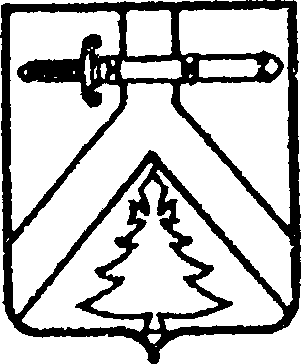 АДМИНИСТРАЦИЯ ИМИССКОГО СЕЛЬСОВЕТАКУРАГИНСКОГО РАЙОНА  КРАСНОЯРСКОГО КРАЯКОМИССИЯ ПО ПРЕДУПРЕЖДЕНИЮ И ЛИКВИДАЦИИ ЧРЕЗВЫЧАЙНЫХ СИТУАЦИЙ И ОБЕСПЕЧЕНИЮ ПОЖАРНОЙ БЕЗОПАСНОСТИРЕШЕНИЕ05.11.2015г.			     с.Имисское 					№7О мерах пожарной безопасности в зимний период 2015-2016 г.г.г  и  при проведении новогодних праздников	В соответствии с Федеральным законом  от 06.10.2003г. №131-ФЗ «Об общих принципах организации местного самоуправления в Российской Федерации», пп.8 п.1 ст.7 Устава Имисского  сельсовета, в целях предупреждения чрезвычайных ситуаций, усиления мер пожарной безопасности в зимний период 2015-2016 г.г.г  и  при проведении новогодних праздников, комиссия по предупреждению и ликвидации чрезвычайных ситуаций и обеспечению пожарной безопасности РЕШИЛА:Создать комиссию по проверке неблагополучных семей,  семей с детьми, в том числе многодетных семей по вопросам соблюдения правил пожарной безопасности в следующем составе:Руководитель добровольной пожарной дружины - Зоткин  Александр Андреевич;Специалист Управления социальной защиты населения администрации Курагинского района-   Фоминых Евгения Викторовна;Социальный педагог Имисской СОШ №13 – Ложеницина И.И.Провести обследование неблагополучных, многодетных семей и семей с детьми, проживающих на территории сельсовета  до 30.11.2015 г.При проведении обследования вручить под роспись памятки по пожарной безопасности.Заместителю главы администрации разместить информацию по пожарной безопасности в газете «Имисские зори», на информационных стендах села. Специалисту УСЗН Администрации района продолжить работу по оказанию материальной помощи на ремонт печного оборудования и электропроводки. Руководителям культуры и образовательных учреждений обеспечить выполнение правил  пожарной безопасности, правил использования пиротехнических изделий, электрических гирлянд при проведении новогодних мероприятий на объектах с массовым пребыванием людей.Руководителям учреждений проверить состояние электропроводки, отопления, систем автоматической пожарной сигнализации, средств противопожарной защиты, включая первичные средства тушения пожаров, не допускать их использование не по назначению.Руководителям образовательных учреждений продолжить работу по обязательному обучению дошкольников и детей школьного возраста мерам пожарной безопасности.Силами добровольной пожарной охраны  организовать работу по проверке печного оборудования неблагополучных семей.6. Контроль за исполнением настоящего решения оставляю за собой.7. Решение вступает в силу в день, следующий за днем опубликования в газете «Имисские зори».Председатель КЧС и ОПБ								А.А.Зоткин 